		Agreement		Concerning the Adoption of Uniform Technical Prescriptions for Wheeled Vehicles, Equipment and Parts which can be Fitted and/or be Used on Wheeled Vehicles and the Conditions for Reciprocal Recognition of Approvals Granted on the Basis of these Prescriptions*(Revision 2, including the amendments which entered into force on 16 October 1995)_________		Addendum 91 – Regulation No. 92		Revision 1 - Amendment 1Supplement 1 to the 01 series of amendments – Date of entry into force: 9 February 2017		Uniform provisions concerning the approval of non-original replacement exhaust silencing systems (RESS) for motorcycles, mopeds and three-wheeled vehiclesThis document is meant purely as documentation tool. The authentic and legal binding text is: ECE/TRANS/WP.29/2016/48._________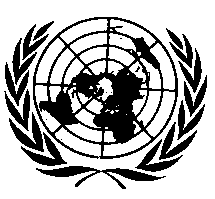 UNITED NATIONSAnnex 5, Paragraph 1., amend to read:"1.		Fibrous absorbent material shall be asbestos-free and may be used in the construction of silencers only if suitable devices ensure that the fibrous absorbent material is kept in place for the whole time that the silencer is being used and it meets the requirements of any one of sections 2, 3, 4 or 5 according to the manufacturer's choice."Add a new paragraph 5. to read:"5.	Exhaust gases are not in contact with fibrous materials and fibrous materials are not under the influence of pressure variations."E/ECE/324/Rev.1/Add.91/Rev.1/Amend.1−E/ECE/TRANS/505/Rev.1/Add.91/Rev.1/Amend.1E/ECE/324/Rev.1/Add.91/Rev.1/Amend.1−E/ECE/TRANS/505/Rev.1/Add.91/Rev.1/Amend.122 February 2017